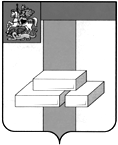 АДМИНИСТРАЦИЯ ГОРОДСКОГО ОКРУГА ДОМОДЕДОВОМОСКОВСКОЙ ОБЛАСТИпл.30-летия Победы, д.1, микрорайон Центральный, г. Домодедово, Московская область, 142000, тел.(495)276-05-13,(496)792-41-11ПОСТАНОВЛЕНИЕот 29.03.2016   № 848_О порядке установки памятников и мемориальных досок на территориигородского округа Домодедово	В соответствии с Федеральным законом от 25.06.2002 г. N 73-ФЗ «Об объектах культурного наследия (памятниках истории и культуры) народов Российской Федерации», Законом Российской Федерации от 14.01.1993 № 4292-1 «Об увековечении памяти погибших при защите Отечества», «Основами законодательства Российской Федерации о культуре» от 09.10.1992 № N 3612-1, Федеральным законом от 06.10.2003 г. N 131-ФЗ «Об общих принципах организации местного самоуправления в Российской Федерации», Законом Московской области от 21.01.2005 г. N 26/2005-ОЗ «Об объектах культурного наследия (памятниках истории и культуры) в Московской области», Уставом городского округа Домодедово, ПОСТАНОВЛЯЮ:Утвердить Положение «О порядке установки памятников и мемориальных досок на территории городского округа Домодедово» (прилагается).Опубликовать настоящее постановление в установленном порядке и разместить его на официальном сайте городского округа Домодедово.Контроль за исполнением настоящего постановления возложить на заместителя руководителя администрации Терещенко Ю.В.Руководитель администрации		А.В. ДвойныхПроект внесен:Начальник управления строительстваи городской инфраструктуры-главный архитектор	Г.А. БелухинПроект согласован:Первый заместитель руководителя                                                       М.И. Ведерниковаадминистрации городского округа Заместитель руководителя                                                                     Ю.В. Терещенкоадминистрации городского округа Заместитель руководителя                                                                     И.В. Колобовадминистрации городского округа							         Комитет по культуре, делам молодежи и спортуКомитет правового обеспеченияЮ.Н. Кострулёва8(496)792-44-18Адрес рассылки:- Ведерникова М.И. – 1 экз.- Терещенко Ю.В. – 1 экз.- Управление строительства и городской инфраструктуры – 1 экз.- Комитет по культуре, делам молодежи и спорту – 1 экз.- Комитет правового обеспечения – 1 экз.  Утверждено постановлением Администрации городского округа Домодедовоот _____________ № ________Правила установки памятников и мемориальных досок на территории городского округа ДомодедовоПравила установки памятников и мемориальных досок на территории городского округа Домодедово (далее Правила) регулируют создание и установку памятников, а также установку и демонтаж мемориальных досок. Правила не распространяются на установку декоративных и садово-парковых скульптур, являющихся объектами благоустройства. Целью разработки данных Правил является необходимость увековечения исторических событий и имен выдающихся деятелей городского округа Домодедово, определение правил, условий и критериев установки памятников и мемориальных досок. Общие положения1.1. Правила установки памятников и мемориальных досок на территории городского округа Домодедово (далее Правила) разработаны в соответствии с Федеральным законом от 25.06.2002 г. N 73-ФЗ «Об объектах культурного наследия (памятниках истории и культуры) народов Российской Федерации», Законом Российской Федерации от 14.01.1993 № 4292-1 «Об увековечении памяти погибших при защите Отечества», «Основами законодательства Российской Федерации о культуре» от 09.10.1992 № N 3612-1, Законом Московской области от 21.01.2005 г. N 26/2005-ОЗ «Об объектах культурного наследия (памятниках истории и культуры) в Московской области», Уставом городского округа Домодедово. 1.2. Установка памятников и мемориальных досок является одной из форм увековечения памятных дат и событий, происходивших на определенной территории, а также увековечения выдающихся личностей, имеющих, в том числе, непосредственное отношение к истории страны, городского округа Домодедово (далее – городской округ). Основные термины: памятники - отдельные постройки, здания и сооружения с исторически сложившимися территориями (в том числе памятники религиозного назначения: церкви, колокольни, часовни, костелы, кирхи, мечети, буддистские храмы, пагоды, синагоги, молельные дома и другие объекты, построенные для богослужений); мемориальные квартиры; мавзолеи, отдельные захоронения; произведения монументального искусства; объекты науки и техники, включая военные; объекты археологического наследия;мемориальная доска – плита (чаще всего из мрамора, гранита и т.п.) с надписью (иногда с изображением), увековечивающая память о каком-либо лице или событии, обычно устанавливается на стене здания, связанного с этим лицом или событием. 1.3. Установка памятников и мемориальных досок на территории городского округа осуществляется на основании постановления администрации города Домодедово. 1.4. С инициативой (ходатайством) об установке памятников и/или мемориальных досок могут выступать: - глава городского округа Домодедово; - депутаты Совета депутатов городского округа Домодедово; - Руководитель администрации городского округа Домодедово; - предприятия, учреждения, организации всех форм собственности; - общественные объединения;- физические лица. 1.5. Финансовое обеспечение работ по проектированию, изготовлению, установке, содержанию памятников, а также по изготовлению, установке и демонтажу мемориальных досок может осуществляться за счет средств бюджета городского округа и/или за счет внебюджетных средств. 2. Критерии принятия решений об установке памятников и мемориальных досок2.1. Критериями для принятия решений об установке памятников и мемориальных досок являются: - отражение предложенным проектом важного исторического события;- наличие документально оформленного подтверждения заслуг и высокого профессионального мастерства личности в области развития экономики, культуры, образования, науки и других сфер; проведение в течение длительного времени активной общественной, благотворительной и иной деятельности, способствовавшей развитию территории, повышению ее престижа; - участие личности в событиях, при которых был проявлен героизм, мужество, отвага. 2.2. Рассмотрение вопроса об установке памятников и/или мемориальных досок проводится по истечении 5 лет со дня события или смерти лица, об увековечении памяти которого ходатайствуют инициаторы. 2.3. На лиц, удостоенных звания Героя Советского Союза, Героя Российской Федерации, Героя Социалистического Труда, полных кавалеров ордена Славы, полных кавалеров ордена «За заслуги перед Отечеством», полных кавалеров ордена Трудовой Славы, а также лиц, удостоенных звания «Почетный гражданин» ограничения по срокам обращения об установке памятников и мемориальных досок не распространяются. 2.4. При решении вопроса об установке памятников и мемориальных досок учитывается наличие иных форм увековечения данного события или личности на территории городского округа Домодедово. 2.5. Решения об установке памятников и мемориальных досок на территории городского округа принимаются с учетом мнения жителей (собрание, сход).2.6. На изготовление проекта памятника может быть объявлен конкурс в соответствии с законодательством Российской Федерации. 3. Рассмотрение ходатайств об установке памятников и мемориальных досок3.1. Письменные ходатайства об установке памятников и/или мемориальных досок и необходимые документы направляются на имя Руководителя администрации городского округа Домодедово и передаются в Комиссию по установке памятников и мемориальных досок на территории городского округа Домодедово, созданную при Администрации городского округа Домодедово (далее - Комиссия), для рассмотрения. 3.2. Перечень документов, предоставляемых в Комиссию: - ходатайство с просьбой об увековечении памяти личности или события с обоснованием целесообразности установки памятника и/или мемориальной доски; - историческая или историко-биографическая справка; - копии документов, подтверждающих достоверность события или заслуги увековечиваемого лица; - сведения о предполагаемом месте установки памятника и/или мемориальной доски с обоснованием его выбора; - предложение по проекту (эскизу) памятника и/или мемориальной доски; - предложение по тексту мемориальной доски или надписи на памятнике; - информация об источнике финансирования работ по проектированию, изготовлению и установке памятника и/или мемориальной доски; - письменное согласие собственника объекта (в случае установки мемориальной доски на таковом). 3.3. Комитет по культуре, делам молодежи и спорту администрации городского округа Домодедово рассматривает ходатайство и проверяет прилагаемые к нему документы в течение 30 календарных дней со дня их регистрации. 3.4. По итогам рассмотрения ходатайства и необходимого пакета документов назначается дата проведения заседания Комиссии, на котором принимается решение, оформляется протокол заседания. 3.5. В случае положительного заключения Комиссии Комитет по культуре, делам молодежи и спорту администрации городского округа Домодедово направляет инициаторам письменный ответ, в котором сообщает о необходимости получения согласования проекта и места установки памятника или другого памятного знака с Управлением строительства и городской инфраструктуры администрации городского округа Домодедово. 3.6. После согласования проекта и места установки памятника с Управлением строительства и городской инфраструктуры администрации городского округа Домодедово Комитет по культуре, делам молодежи и спорту администрации городского округа Домодедово готовит проект постановления администрации города о сооружении и установке памятника и/или мемориальной доски. 3.7. В случае установки мемориальной доски согласование с Управлением строительства и городской инфраструктуры администрации городского округа Домодедово не требуется. 3.8. Комиссия может рекомендовать заявителям увековечить событие или выдающуюся личность в иных формах. 3.9. Копия постановления администрации направляется инициатору. 3.10. Постановление администрации подлежит обязательной публикации. 4. Финансирование установки памятников и мемориальных досок4.1. Финансирование работ по разработке проекта, изготовлению и установке памятников и/или мемориальных досок может производиться: - в случае инициативы об установке со стороны Главы городского округа Домодедово и Руководителя администрации городского округа Домодедово - за счет средств бюджета городского округа; - в случае инициативы об установке со стороны депутатов Совета депутатов городского округа Домодедово, предприятий, учреждений, организаций всех форм собственности, общественных объединений - за счет источников, не запрещенных действующим законодательством Российской Федерации. 4.2. Памятники и/или мемориальные доски, установленные за счет средств бюджета городского округа, являются муниципальной собственностью. 5. Демонтаж мемориальных досок5.1. Мемориальная доска демонтируется: - при разрушении, сносе или проведении ремонтно-реставрационных работ здания, на фасаде которого установлена мемориальная доска; - при полном разрушении мемориальной доски, невозможности проведения реставрационных работ. 5.2. Финансирование работ по демонтажу и установке мемориальной доски в случае ремонта и реставрации здания, на фасаде которого установлена мемориальная доска, осуществляется за счет средств инициаторов проведения ремонтно-реставрационных работ на здании. 6. Архитектурно-художественные требования, предъявляемые к памятникам и мемориальным доскам6.1. Архитектурно-художественное решение памятника и/или мемориальной доски не должно противоречить характеру места его установки, особенностям среды, в которую он привносится как новый элемент. 6.2. При согласовании проекта и места установки памятника и/или мемориальной доски учитываются следующие требования:  - размещение памятника и/или мемориальной доски с учетом его панорамного восприятия;- учет существующей градостроительной ситуации, окружающей застройки и размещение исходя из градостроительных возможностей, в случае размещения памятника на земельном участке. 6.3. В тексте мемориальной доски, в надписи на памятнике имя и отчество увековечиваемого лица должны быть указаны без сокращений. Текст наносится на государственном языке Российской Федерации. 6.4. Текст мемориальной доски, надпись на памятнике должны содержать в лаконичной форме характеристику увековечиваемого события (факта) либо периода жизни (деятельности) выдающегося лица, которому они посвящены. 6.5. В тексте мемориальной доски обязательны даты, конкретизирующие время причастности выдающегося лица или значимого события к месту установки мемориальной доски. 6.6. В композицию мемориальных досок, кроме текста, могут включаться портретные изображения или стилизованные изображения, олицетворяющие памятные события, декоративные элементы, подсветка, приспособление для возложения цветов. 6.7. Размер доски должен быть в средних границах: от 0,6 до 1,0 метра по горизонтали и от 0,4 до 0,6 метра по вертикали. 6.8. Памятники и мемориальные доски выполняются в материалах и технике, обеспечивающих наиболее полное выявление художественного замысла и долговечность объекта (металл, камень, керамика, высокопрочные материалы и т.п.). 6.9. Мемориальные доски устанавливаются на высоте не ниже двух метров (на фасадах зданий). 6.10. В случае если событие либо жизнь и деятельность выдающейся личности были связаны со зданиями общественного назначения (образовательные учреждения, библиотеки и т.п.) памятные знаки, мемориальные доски могут устанавливаться в помещениях указанных зданий. 6.11. Мемориальная доска устанавливается по согласованию с собственником объекта, на котором предполагается ее установка. 6.12. При размещении мемориальных досок на зданиях - объектах культурного наследия или в их охранных зонах место размещения и размеры согласовываются с Комитетом по культуре, делам молодежи и спорту администрации городского округа Домодедово. 6.13. Официальное открытие памятника и/или мемориальной доски проводится на специальной торжественной церемонии. 7. Заключительные положения7.1. Граждане обязаны обеспечивать сохранность памятников и мемориальных досок. За причинение вреда памятникам и мемориальным доскам виновные лица несут ответственность в соответствии с действующим законодательством Российской Федерации. 7.2. Учет и контроль за состоянием памятников и мемориальных досок на территории городского округа Домодедово осуществляется Комитетом по культуре, делам молодежи и спорту. 7.3. Лица, чьи права и законные интересы нарушены в результате принятых Администрацией городского округа Домодедово решений в рамках, установленных настоящими Правилами, вправе обратиться в суд в соответствии с законодательством Российской Федерации. 